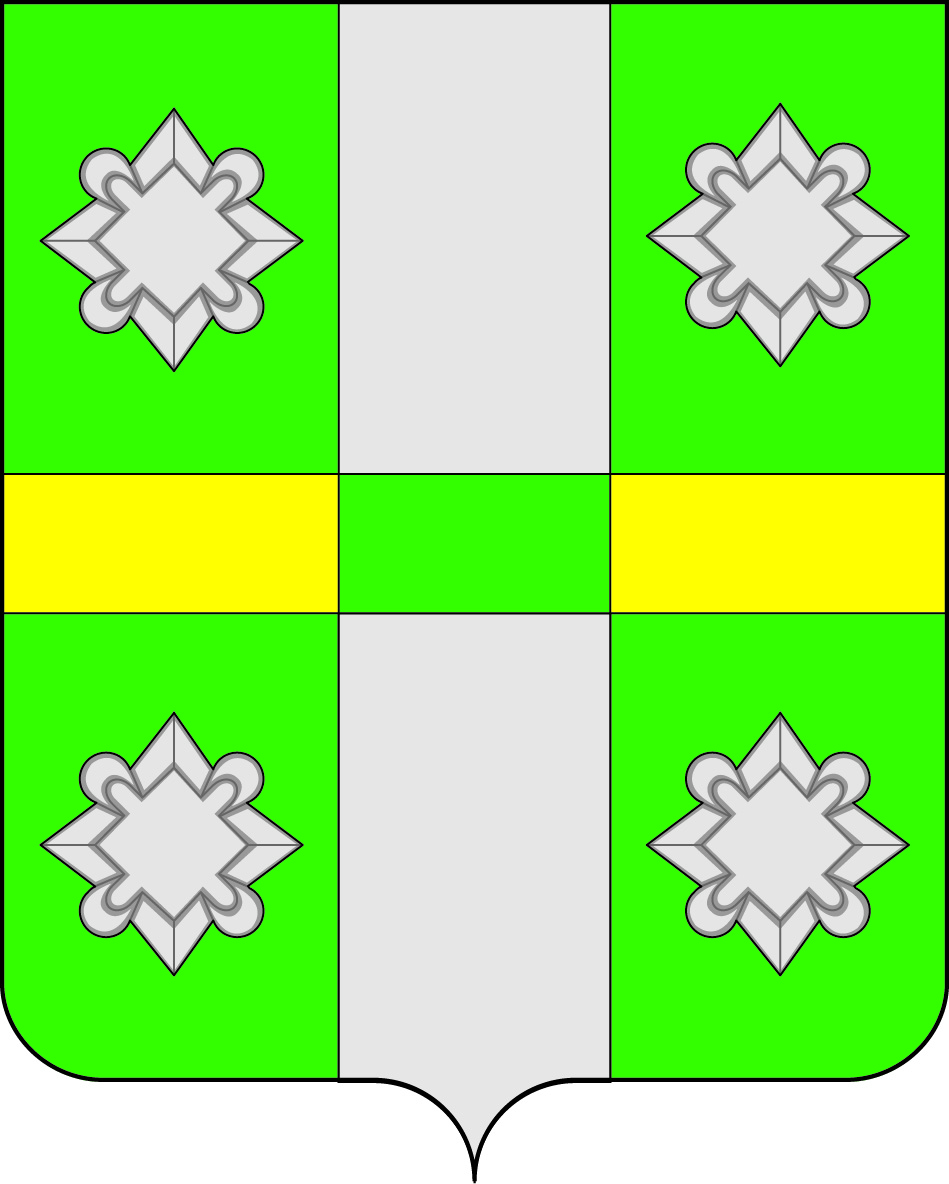 Российская ФедерацияИркутская областьУсольское районное муниципальное образованиеДУМАгородского поселения Тайтурского муниципального образования            РЕШЕНИЕ                                                                 От 27.02.2019 г.									№75	р.п. ТайтуркаОб установлении границ территории деятельноститерриториального общественного самоуправления «От слов к делу» рп.Тайтурка  Усольского района Иркутской областиРассмотрев  предложение учредительного собрания об установлении границ территориального общественного самоуправления «От слов к делу» рп.Тайтурка Усольского района Иркутской области, на основании статьи 27 Федерального закона от 6 октября . № 131-ФЗ «Об общих принципах организации местного самоуправления в Российской Федерации», в соответствии с Положением о порядке организации и осуществления территориального общественного самоуправления в Тайтурском муниципальном образовании, утвержденным решением Думы  Тайтурского муниципального образования от 28.11.2018 №60,  руководствуясь ст.15,31,47  Устава Тайтурского муниципального образования, Дума Тайтурского муниципального образования решила:1. Установить границы территории деятельности территориального общественного самоуправления «От слов к делу»  рп. Тайтурка Усольского района Иркутской области в пределах улицы Пеньковского, дом 13, подъезд 3,4.2. Ведущему специалисту по кадровым вопросам и делопроизводству Гребневой К.В. опубликовать настоящее решение в газете «Новости» и разместить на официальном сайте администрации городского поселения Тайтурского муниципального образования (www.taiturka.irkmo.ru) в информационно-телекоммуникационной сети «Интернет».3. Настоящее решение вступает в силу со дня его официального опубликования.Председатель Думыгородского поселения Тайтурского муниципального образования                                                    Л. А. ЧирковаГлава городского поселения Тайтурского муниципального образования                               С.В. БуяковПодготовил: заместитель главы городского поселения Тайтурского муниципального образования Е.А. Леонова __________Проверил: главный специалист администрации по юридическим вопросам и нотариальным действиям: И.А. Пономарев ________